PLAN BIOASEKURACJIMiejscowość:……………………….……                                                       Data:…………………………………………Opracował/a:……………………………Karta informacyjna gospodarstwa Wyznaczenie stref czystej/brudnejPrzykład: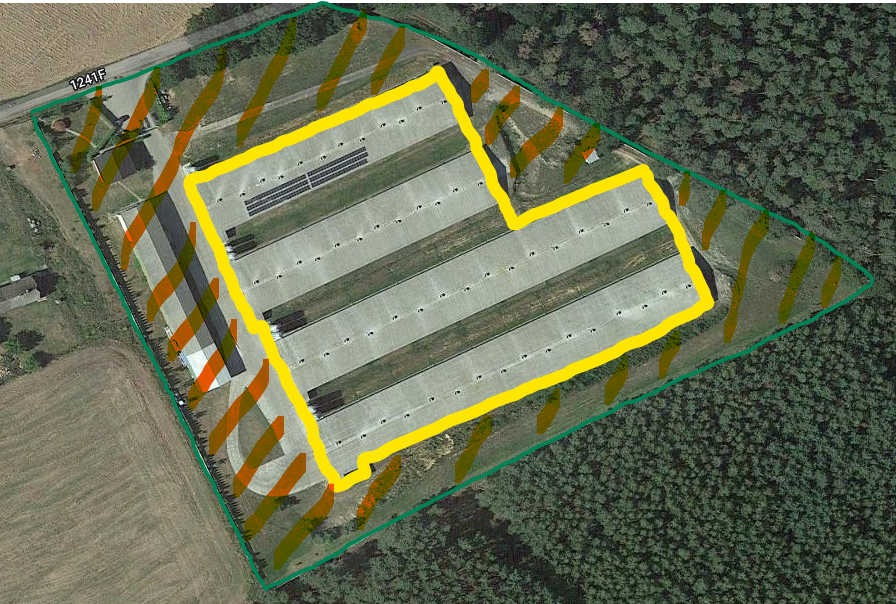 Warto rozważyć wyznaczenie dodatkowej strefy buforowej. Przykładowy wzór mapy poglądowej gospodarstwa wraz z wyznaczonymi strefami. Należy uwzględnić najbliższe otoczenie gospodarstwa: zbiorniki wodne, inne gospodarstwa drobiowe, ubojnie drobiu, zakłady przetwórcze UPPZ, spalarnie, rzeźnie drobiu, główne trasy w promieniu około 1 km, a także kierunki geograficzne i, jeśli możliwe, przeważające kierunki wiatrów w kontekście możliwości transmisji wirusa drogą powietrzną. Przykład: 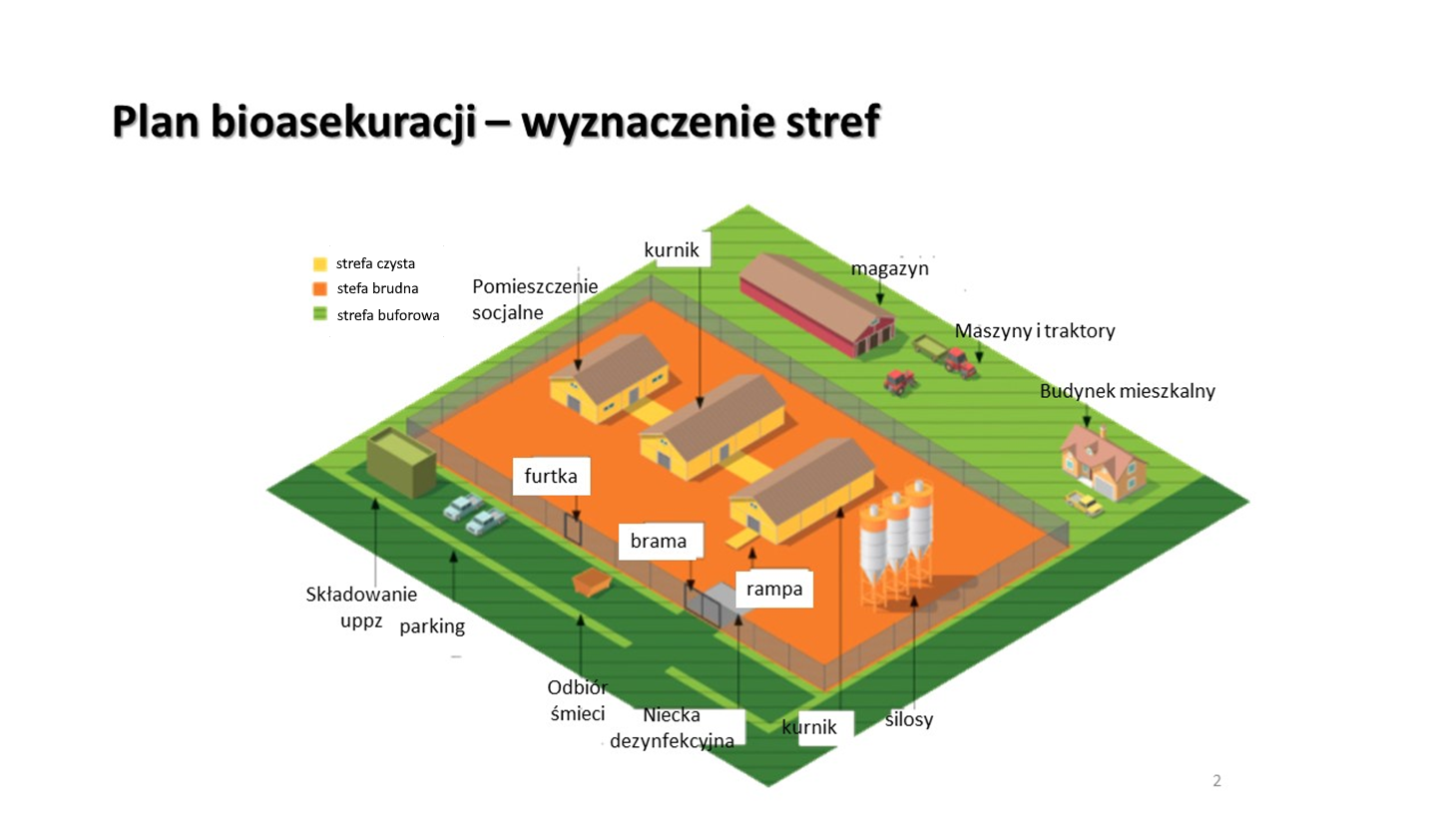 Opis wyznaczonych stref (co wchodzi do każdej strefy, gdzie biegną granice stref, gdzie są wyznaczone wejścia/wyjścia) Procedura wjazdu/wejścia na teren gospodarstwa Kto? Kiedy? W jakim celu? DokumentacjaZałącznik 1: Rejestr wejść na teren gospodarstwaZałącznik 2: Rejestr środków transportu wjeżdżających na teren gospodarstwa Procedura czyszczenia i dezynfekcji PomieszczeńŚrodków transportuWyposażenia i sprzętuKto? Kiedy? Czym? Jak? Sprawdzenie/dokumentacjaZałącznik 1: Rejestr zakupu i przyjęcia na stan środków odkażających Załącznik 2: Rejestr zużycia środków odkażających Załącznik 3: Rejestr mycia i dezynfekcji środków transportu Zasady wejścia i poruszania się w strefie brudnejZasady higieny osób wykonujących czynności związane z utrzymywaniem drobiu -Mycie rąk, ubranie robocze/jednorazowe/czyszczenie obuwia/prysznic/etc.Załącznik 1: Instrukcja mycia rąkZałącznik 2: Instrukcja mycia obuwiaZałącznik 3: Instrukcja użytkowania wielorazowej odzieży roboczejZasady i procedury deratyzacji Kto? Kiedy? Jak? Gdzie? Kontrola/dokumentacja/plan rozmieszczenia stacji deratyzacyjnychZałącznik: Rejestr kontroli stacji deratyzacyjnychZasady i procedury dezynsekcji Kto? Kiedy? Jak? Kontrola/dokumentacjaZałącznik: Rejestr wykonywania dezynsekcjiProcedura operowania ubocznymi produktami pochodzenia zwierzęcego Rodzaje uppz? Gdzie/Z czego powstają w gospodarstwie? Jak są gromadzone? Gdzie są składowane? Kto odbiera, gdzie i kiedy? DokumentacjaZałącznik: Rejestr* uppz * w drodze odstępstwa właściwy organ może zezwolić na prowadzenie dokumentacji w formie kopii dokumentów handlowych, gromadzonych chronologicznie, wystawianych do każdej wysyłkiProcedury wprowadzania do gospodarstwa drobiu paszściółkimateriałów pomocniczych oraz sprzętu i urządzeń wykorzystywanych w chowie i hodowli zwierzątZasady kontroli zakupów/Od kogo? Co? Jak? Wykonanie? Dokumentacja Plan awaryjny na wypadek podejrzenia/wystąpienia choroby zakaźnej zwierząt zwalczanej z urzędu Powiadamianie: Osoba odpowiedzialna / Kto jest powiadamiany / Kluczowa treść powiadomienia: co się dzieje, od kiedy, w jakiej skali, jakie podejrzenia?Kluczowe parametry warunkujące powiadomienie:Zwiększona śmiertelność (rejestr)Spadek pobierania paszy i/lub wody (rejestry)Spadek nieśności (rejestr)Objawy nerwowe, dusznośćSinica, wybroczyny, biegunkaWstępnie podjęte działania:Izolacja, Ograniczenie ruchu, Wstrzymanie odbiorów i dostaw z i na fermęOsoby odpowiedzialne i zaangażowane w działania wstępneImię i nazwisko albo nazwa właściciela:Imię i nazwisko osoby do kontaktuAdres gospodarstwa:Województwo:opolskiePowiat:opolskiGmina:Miejscowość:Ulica i nr posesji:Telefon kontaktowy:Adres e-mail:Adres do korespondencji:Weterynaryjny numer identyfikacyjny:Gatunki drobiu utrzymywane w gospodarstwie:(np. kaczki rzeźne, kury nioski, kury brojlery)123Inne gatunki zwierząt utrzymywane w gospodarstwie:Inne powiązane rodzaje produkcji:Np. uprawa rolna, paszarniaRodzaj produkcji (profil gospodarstwa wg gat. drobiu):(np. wylęg, odchów, produkcja)Inne powiązane gospodarstwa(w innych lokalizacjach)Liczba obiektów inwentarskich:Maksymalna obsada drobiu w gospodarstwie (dla każdego obiektu oddzielnie):Lekarz weterynarii lub zakład leczniczy dla zwierząt opiekujący się zwierzętami (imię i nazwisko lub nazwa oraz telefon):Strefa czystaStefa brudnaStrefa buforowaDataImię i NazwiskoPowiązanieTelefon kontaktowyCel wejściaData ostatniego kontaktu z drobiem oraz miejsce*DataNr rejestracyjny samochoduFirmaImię i nazwisko kierowcyTelefon kontaktowy Cel wjazduInformacja o ostatnim miejscu pobytu pojazdu bezpośrednio przed przyjazdem do gospodarstwaCzyszczenie i dezynfekcjaPodpis osoby dokonującej kontroliDataIlość zakupionego środkaNazwa środka i data jego ważnościPodpis osoby przyjmującej na stanDataUżyty środek Przedmiot dezynfekcji (miejsca/pomieszczenia, przedmioty, środki transportu)Wykorzystano (ml, g)Robocze stężenie użytego środkaPozostało na staniePodpis osoby odpowiedzialnej za dezynfekcjęDataNr rejestracyjny pojazdu /opis sprzętuUżyty środekCzas trwania dezynfekcjiPodpis pracownika wykonującego mycie i dezynfekcjeLpDataNr stacji deratyzacyjnej (miejsce)Stwierdzono obecność szkodników Stwierdzono obecność szkodników TAK/NIENazwa użytego środka do deratyzacjiUwagi 
(podjęte działania)Podpis osoby kontrolującejLpDataSposób przeprowadzenia dezynsekcji(np. opryski/repelenty/środki fizyczne jak lampy, lepy)Użyte środkiUwagiPodpis osoby kontrolującejLp.IlośćRodzaj uppzData odbioruNazwa 
i adres odbiorcyNr rej środka transportuUwagi